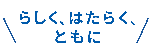 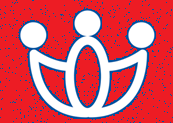 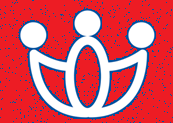 講　師： 宮崎支部　求職者支援課　西日　時：令和５年１１月１４日（火）　１３: ３０～１６:００（受付開始１３：００）会　場：宮崎職業能力開発促進センター　本館２階　大会議室参加費：無　料定　員：３０名（※定員に達し次第締め切らせていただきます。）申込方法：メール（miyazaki-qsyoku@jeed.go.jp）ＦＡＸ（０９８５－５１－１５０９）　　にて受付　　　申込締切：令和5年１０月２７日（金）　１７：００まで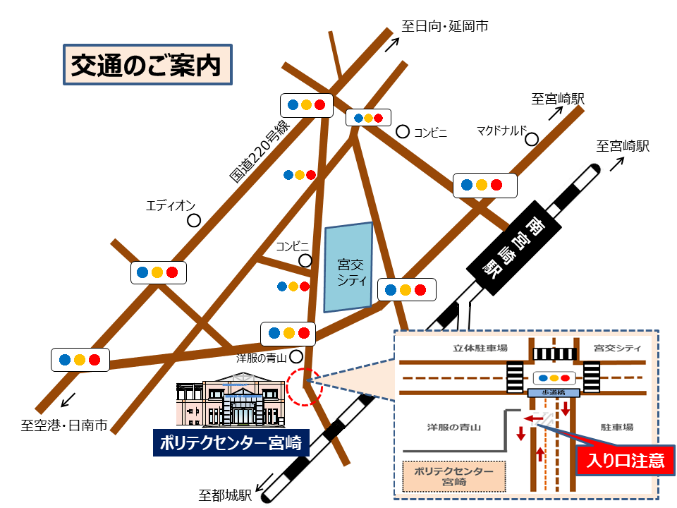 ･････「早期就職を実現させる訓練運営」参加申込書･････独立行政法人高齢・障害・求職者雇用支援機構宮崎支部　求職者支援課　篠塚、西　行　メール：miyazaki-qsyoku@jeed.go.jp　　ＦＡＸ：０９８５－５１－１５０９）※ＦＡＸでお申し込みの場合、切り取らずに、この用紙（Ａ４）をそのままＦＡＸしてください。※独立行政法人高齢・障害・求職者雇用支援機構は、「個人情報の保護に関する法律」（平成15年法律第5７号）を遵守し、保有個人情報を適切に管理し、個人の権利利益を保護いたします。ご記入いただいた個人情報は、本講習の申し込みに関する事務処理及びその他の講習に関するご案内等に利用させていただきます。訓練実施機関名所在地電話番号役職名氏名